ترم بندی رشته کارشناسی مهندسی معماری بر اساس سرفصل دانشگاه تهران ورودی 96 به بعد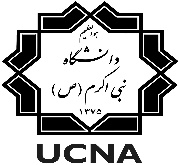 ترم 1ترم 2ترم 3ترم بندی رشته کارشناسی مهندسی معماری بر اساس سرفصل دانشگاه تهران ورودی 96 به بعدترم 4ترم 5ترم 6	ترم بندی رشته کارشناسی مهندسی معماری بر اساس سرفصل دانشگاه تهران ورودی 96 به بعدترم 7ترم 8لیست دروس عمومیفارسی عمومی-زبان عمومی-تربیت بدنی-ورزش1-دانش خانواده و جمعیت-اندیشه اسلامی1-اندیشه اسلامی2-آئین زندگی-قانون اساسی-تاریخ فرهنگ و تمدن-تفسیر موضوعی-روخوانی قران-دفاع مقدسردیفکد درسنام درسنوع درستعداد واحدتعداد واحدتعداد واحدتعداد ساعاتتعداد ساعاتتعداد ساعاتپیش نیارردیفکد درسنام درسنوع درسنظری عملیجمعنظریعملیجمعپیش نیار134810011بیان معماری 1پایه112163248-234810014مقدمات طراحی معماری 1پایه-55-160160-334820040مصالح ساختمانیاصلی2-232-32-43484007ریاضیات و معماریاختیاری2-232-32-534820045ایستاییاصلی2-232-32-6دروس عمومی تا سقف 5واحددروس عمومی تا سقف 5واحدجمع واحدجمع واحدجمع واحد(13 واحد تخصصی)+ (5 واحد عمومی)=18(13 واحد تخصصی)+ (5 واحد عمومی)=18(13 واحد تخصصی)+ (5 واحد عمومی)=18(13 واحد تخصصی)+ (5 واحد عمومی)=18(13 واحد تخصصی)+ (5 واحد عمومی)=18(13 واحد تخصصی)+ (5 واحد عمومی)=18(13 واحد تخصصی)+ (5 واحد عمومی)=18(13 واحد تخصصی)+ (5 واحد عمومی)=18ردیفکد درسنام درسنوع درستعداد واحدتعداد واحدتعداد واحدتعداد ساعاتتعداد ساعاتتعداد ساعاتپیش نیارردیفکد درسنام درسنوع درسنظریعملیجمعنظریعملیجمعپیش نیار134810012بیان معماری 2پایه-22-6464-234810015مقدمات طراحی معماری 2پایه-55-160160-334810017انسان طبیعت معماریپایه112163248مقدمات طراحی معماری 1434820033معماری جهاناصلی2-232-32مقدمات طراحی معماری 1534820046مقاومت مصالح و سازههای فلزیاصلی3-348-48ایستایی634820051نقشهبرداریاصلی112163248-7دروس عمومی تا سقف 2واحددروس عمومی تا سقف 2واحدجمع واحدجمع واحدجمع واحد(16 واحد تخصصی)+ (2 واحد عمومی)=18(16 واحد تخصصی)+ (2 واحد عمومی)=18(16 واحد تخصصی)+ (2 واحد عمومی)=18(16 واحد تخصصی)+ (2 واحد عمومی)=18(16 واحد تخصصی)+ (2 واحد عمومی)=18(16 واحد تخصصی)+ (2 واحد عمومی)=18(16 واحد تخصصی)+ (2 واحد عمومی)=18(16 واحد تخصصی)+ (2 واحد عمومی)=18ردیفکد درسنام درسنوع درستعداد واحدتعداد واحدتعداد واحدتعداد ساعاتتعداد ساعاتتعداد ساعاتپیش نیارردیفکد درسنام درسنوع درسنظری عملیجمعنظریعملیجمعپیش نیار134810013بیان معماری 3پایه-22-6464بیان معماری 1234810016مقدمات طراحی معماری 3پایه-55-160160مقدمات طراحی معماری 1334810020ارایه  معماری به کمک رایانهپایه112163248مقدمات طراحی معماری 2434820034معماری اسلامی 1اصلی213323264مقدمات طراحی معماری 2534820047طراحی ساختمانهای بتنیاصلی2-232-32ایستایی634820036تنظیم شرایط محیطیاصلی2-232-32مقدمات طراحی معماری 27دروس عمومی تا سقف 3واحددروس عمومی تا سقف 3واحدجمع واحدجمع واحدجمع واحد(16 واحد تخصصی)+ (3 واحد عمومی)=19(16 واحد تخصصی)+ (3 واحد عمومی)=19(16 واحد تخصصی)+ (3 واحد عمومی)=19(16 واحد تخصصی)+ (3 واحد عمومی)=19(16 واحد تخصصی)+ (3 واحد عمومی)=19(16 واحد تخصصی)+ (3 واحد عمومی)=19(16 واحد تخصصی)+ (3 واحد عمومی)=19(16 واحد تخصصی)+ (3 واحد عمومی)=19ردیفکددرسنام درسنوع درستعداد واحدتعداد واحدتعداد واحدتعداد ساعاتتعداد ساعاتتعداد ساعاتپیش نیارردیفکددرسنام درسنوع درسنظری عملیجمعنظریعملیجمعپیش نیار134810018اسکیس 1پایه-11-3232مقدمات طراحی معماری 323482007معماری معاصر 1اصلی2-232-32مقدمات طراحی معماری 1334820035معماری اسلامی 2اصلی2-232-32معماری جهان43484006طراحی و ساخت معماری به کمک رایانه اختیاری112163248ارایه  معماری به کمک رایانه534820037تاسیسات الکتریکی  (نور و صدا)اصلی2-232-32تنظیم شرایط محیطی63482001طراحی معماری1اصلی-55-160160مقدمات طراحی معماری 37دروس عمومی تا سقف 4 واحددروس عمومی تا سقف 4 واحدجمع واحدجمع واحدجمع واحد(14 واحد تخصصی)+ (4 واحد عمومی)=18(14 واحد تخصصی)+ (4 واحد عمومی)=18(14 واحد تخصصی)+ (4 واحد عمومی)=18(14 واحد تخصصی)+ (4 واحد عمومی)=18(14 واحد تخصصی)+ (4 واحد عمومی)=18(14 واحد تخصصی)+ (4 واحد عمومی)=18(14 واحد تخصصی)+ (4 واحد عمومی)=18(14 واحد تخصصی)+ (4 واحد عمومی)=18ردیفکد درسنام درسنام درسنوع درستعداد واحدتعداد واحدتعداد واحدتعداد ساعاتتعداد ساعاتتعداد ساعاتپیش نیارردیفکد درسنام درسنام درسنوع درسنظری عملیجمعنظریعملیجمعپیش نیار134810019اسکیس 2اسکیس 2پایه-11-3232اسکیس 123482008معماری معاصر 2معماری معاصر 2اصلی2-232-32معماری معاصر 1334820041ساختمان 1ساختمان 1اصلی2-232-32طراحی معماری 143482002طراحی معماری2طراحی معماری2اصلی-55-160160مقدمات طراحی معماری 3534820038تاسیسات مکانیکی ساختمانتاسیسات مکانیکی ساختماناصلی2-232-32تنظیم شرایط محیطی634820044سیستمهای ساختمانیسیستمهای ساختمانیاصلی2-232-32طراحی ساختمانهای بتنی73482009فرایند طراحی معماریفرایند طراحی معماریاصلی2-232-32مقدمات طراحی معماری 38دروس عمومی تا سقف 2واحددروس عمومی تا سقف 2واحدجمع واحدجمع واحدجمع واحد(16 واحد تخصصی)+ (2 واحد عمومی)=18(16 واحد تخصصی)+ (2 واحد عمومی)=18(16 واحد تخصصی)+ (2 واحد عمومی)=18(16 واحد تخصصی)+ (2 واحد عمومی)=18(16 واحد تخصصی)+ (2 واحد عمومی)=18(16 واحد تخصصی)+ (2 واحد عمومی)=18(16 واحد تخصصی)+ (2 واحد عمومی)=18(16 واحد تخصصی)+ (2 واحد عمومی)=18(16 واحد تخصصی)+ (2 واحد عمومی)=18ردیفکد درسنام درسنوع درستعداد واحدتعداد واحدتعداد واحدتعداد ساعاتتعداد ساعاتتعداد ساعاتپیش نیارردیفکد درسنام درسنوع درسنظری عملیجمعنظریعملیجمعپیش نیار134820042ساختمان 2اصلی2-232-32ساختمان 1234820010مبانی نظری معماریاصلی2-232-32طراحی معماری 133482003طراحی معماری3اصلی-55-160160طراحی معماری 1434820048مبانی برنامه ریزی فضاهای شهریاصلی-22-6464طراحی معماری 1534820050تحلیل و طراحی روستااصلی123166480طراحی معماری 1634840010فناوریهای نوین ساختمانیاختیاری2-232-32ساختمان17دروس عمومی تا سقف  3واحددروس عمومی تا سقف  3واحدجمع واحدجمع واحدجمع واحد(16 واحد تخصصی)+ (3 واحد عمومی)=19(16 واحد تخصصی)+ (3 واحد عمومی)=19(16 واحد تخصصی)+ (3 واحد عمومی)=19(16 واحد تخصصی)+ (3 واحد عمومی)=19(16 واحد تخصصی)+ (3 واحد عمومی)=19(16 واحد تخصصی)+ (3 واحد عمومی)=19(16 واحد تخصصی)+ (3 واحد عمومی)=19(16 واحد تخصصی)+ (3 واحد عمومی)=19ردیفکد درسنام درسنوع درستعداد واحدتعداد واحدتعداد واحدتعداد ساعاتتعداد ساعاتتعداد ساعاتپیش نیارردیفکد درسنام درسنوع درسنظری عملیجمعنظریعملیجمعپیش نیار134820053آشنایی با اصول حفاظت و مرمتاصلی213323264 طراحی معماری 223482004طراحی معماری4اصلی-55-160160 طراحی معماری 2334820049طراحی فضاهای شهریاصلی213323264مبانی برنامه ریزی فضاهای شهری434841002زبان تخصصیاختیاری2-232-32طراحی معماری2534820039مدیریت و تشکیلات کارگاهیاصلی112163248ساختمان 16دروس عمومی تا  سقف 3 واحددروس عمومی تا  سقف 3 واحدجمع واحدجمع واحدجمع واحد(15 واحد تخصصی)+ (3 واحد عمومی)=18(15 واحد تخصصی)+ (3 واحد عمومی)=18(15 واحد تخصصی)+ (3 واحد عمومی)=18(15 واحد تخصصی)+ (3 واحد عمومی)=18(15 واحد تخصصی)+ (3 واحد عمومی)=18(15 واحد تخصصی)+ (3 واحد عمومی)=18(15 واحد تخصصی)+ (3 واحد عمومی)=18(15 واحد تخصصی)+ (3 واحد عمومی)=18ردیفکد درسنام درسنوع درستعداد واحدتعداد واحدتعداد واحدتعداد ساعاتتعداد ساعاتتعداد ساعاتپیش نیارردیفکد درسنام درسنوع درسنظری عملیجمعنظریعملیجمعپیش نیار134820052متره و برآورداصلی112163248ساختمان 223482005طراحی معماری5اصلی-55-160160 طراحی معماری 3334820043طراحی فنی اصلی-33-9696ساختمان 243482006طراحی نهاییاصلی-66-192192کلیه دروس معماری5دروس عمومی تا سقف 2واحددروس عمومی تا سقف 2واحدجمع واحدجمع واحدجمع واحد(16 واحد تخصصی)+ ( 2 واحد عمومی)=18(16 واحد تخصصی)+ ( 2 واحد عمومی)=18(16 واحد تخصصی)+ ( 2 واحد عمومی)=18(16 واحد تخصصی)+ ( 2 واحد عمومی)=18(16 واحد تخصصی)+ ( 2 واحد عمومی)=18(16 واحد تخصصی)+ ( 2 واحد عمومی)=18(16 واحد تخصصی)+ ( 2 واحد عمومی)=18(16 واحد تخصصی)+ ( 2 واحد عمومی)=18دروس عمومی24دروس پایه27دروس اصلی87دروس اختیاری8جمع واحد146